Tirgus izpētes“Saulkrastu novada vidusskolas jumta remontdarbi” 4. pielikums FOTO FIKSĀCIJAS“Saulkrastu novada vidusskolas jumta remontdarbi”Skursteņa apdares atjaunošana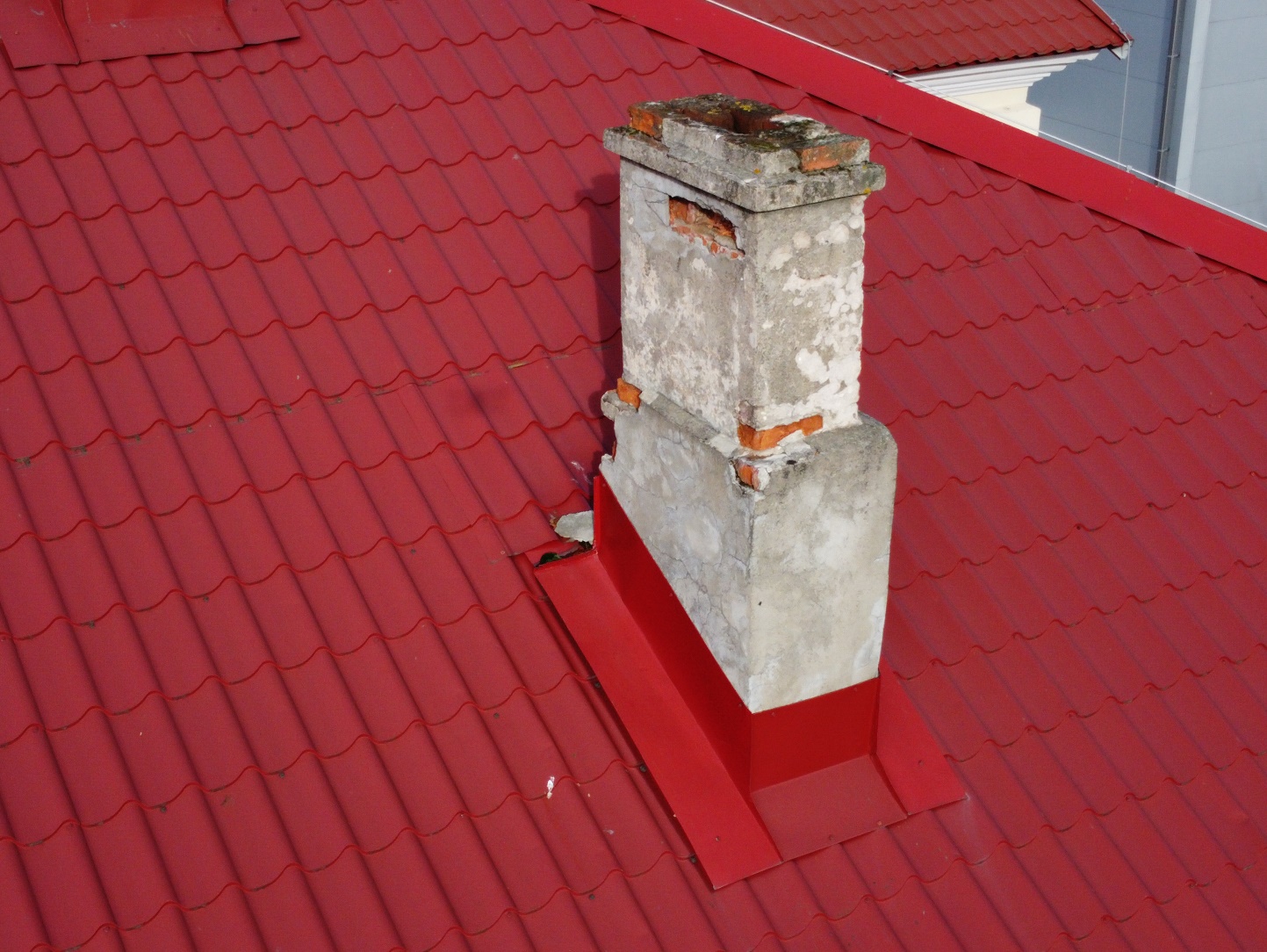 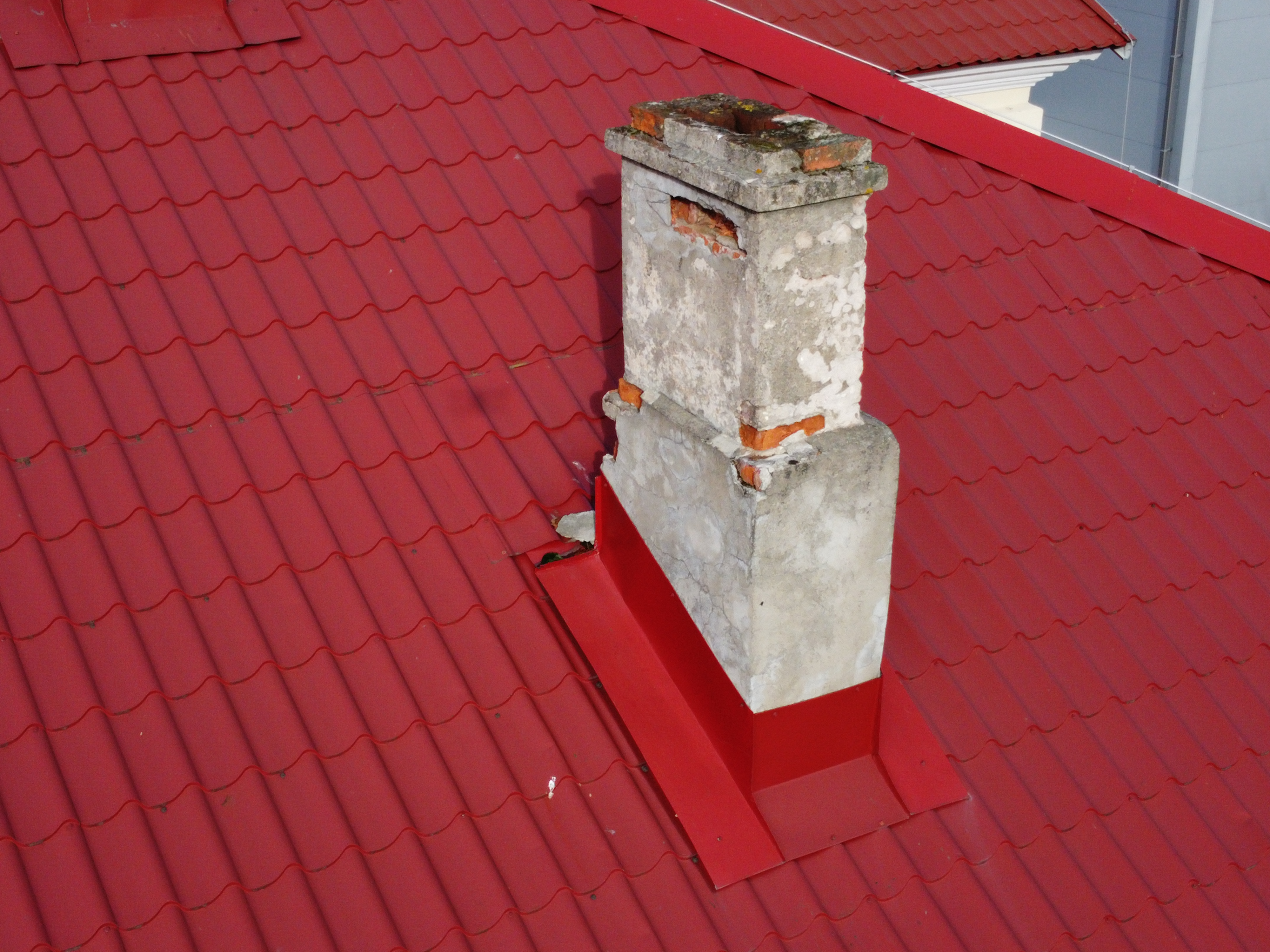 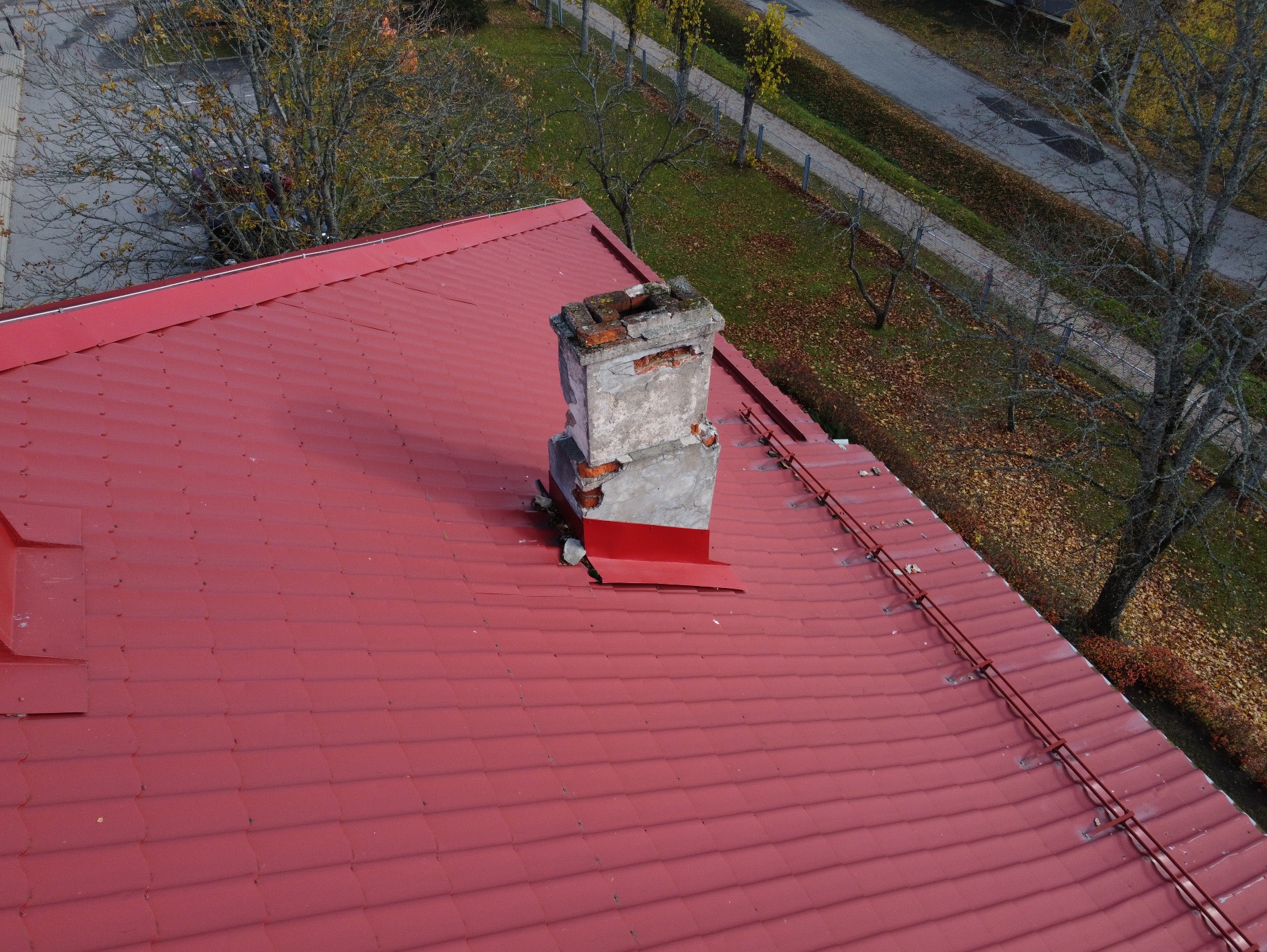 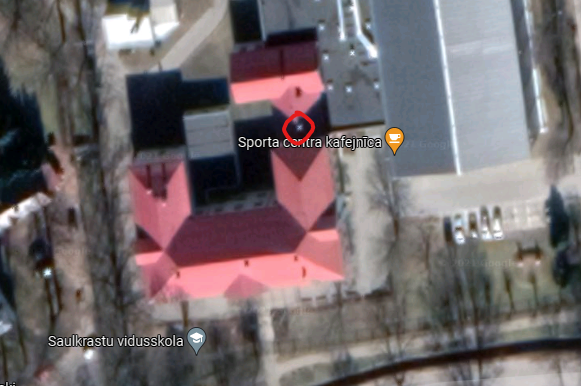 Ventilācijas lūkas pieslēguma pie jumta rekonstrukcija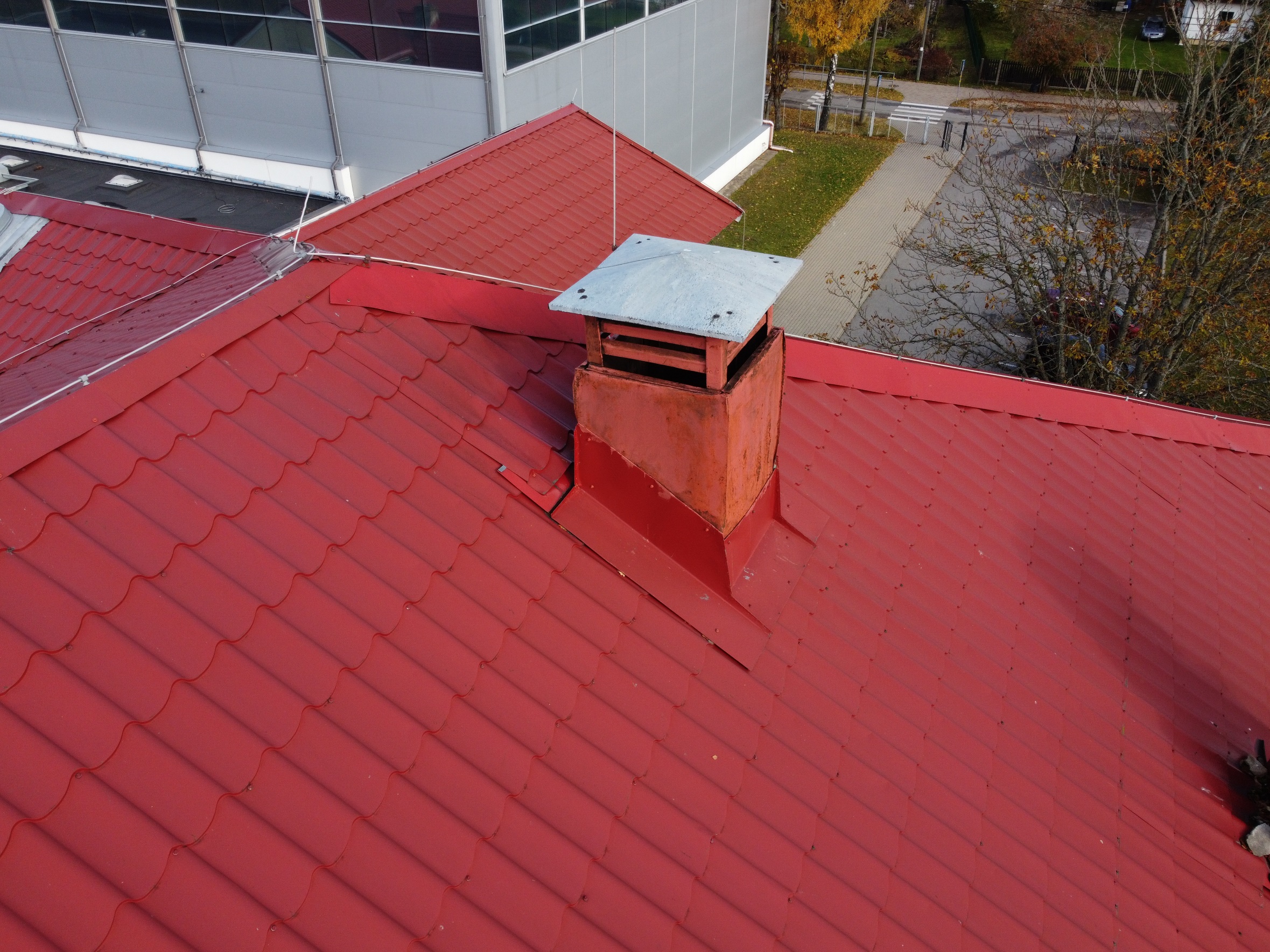 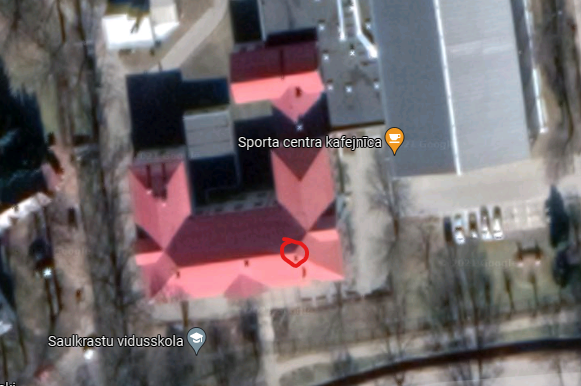 Ventilācijas lūkas jumta pievienojuma remonts. Veģetācijas novēršana skurstenī 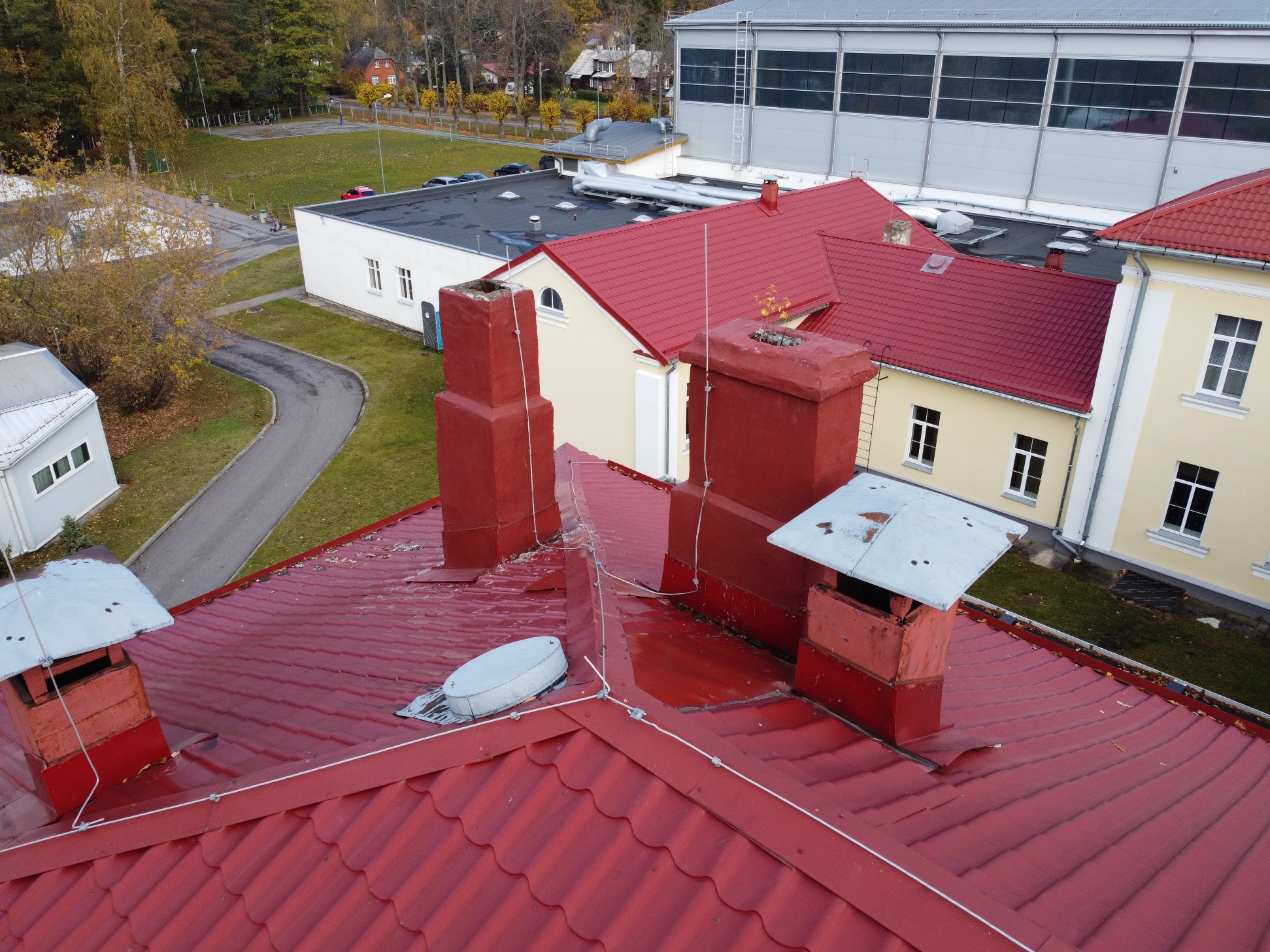 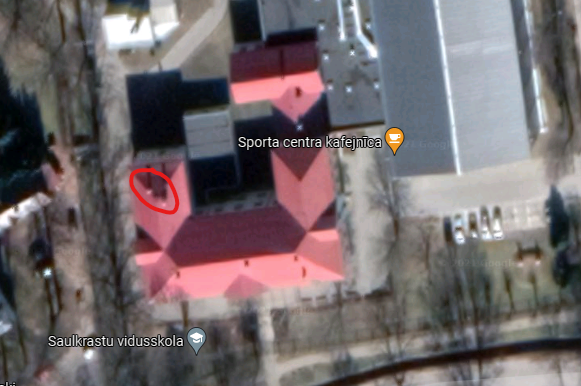 Abu sānu frontonu jumta pievienojumi.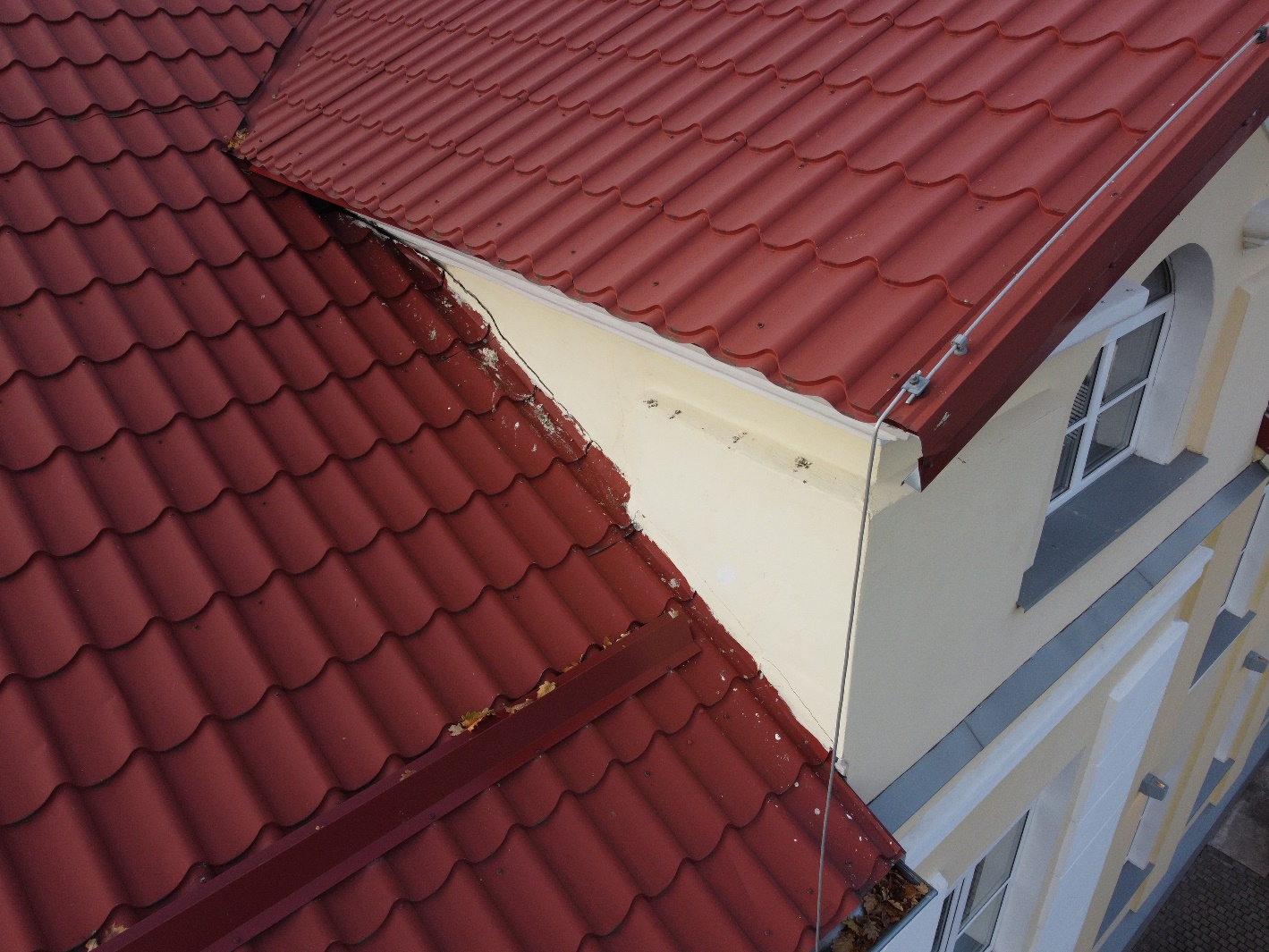 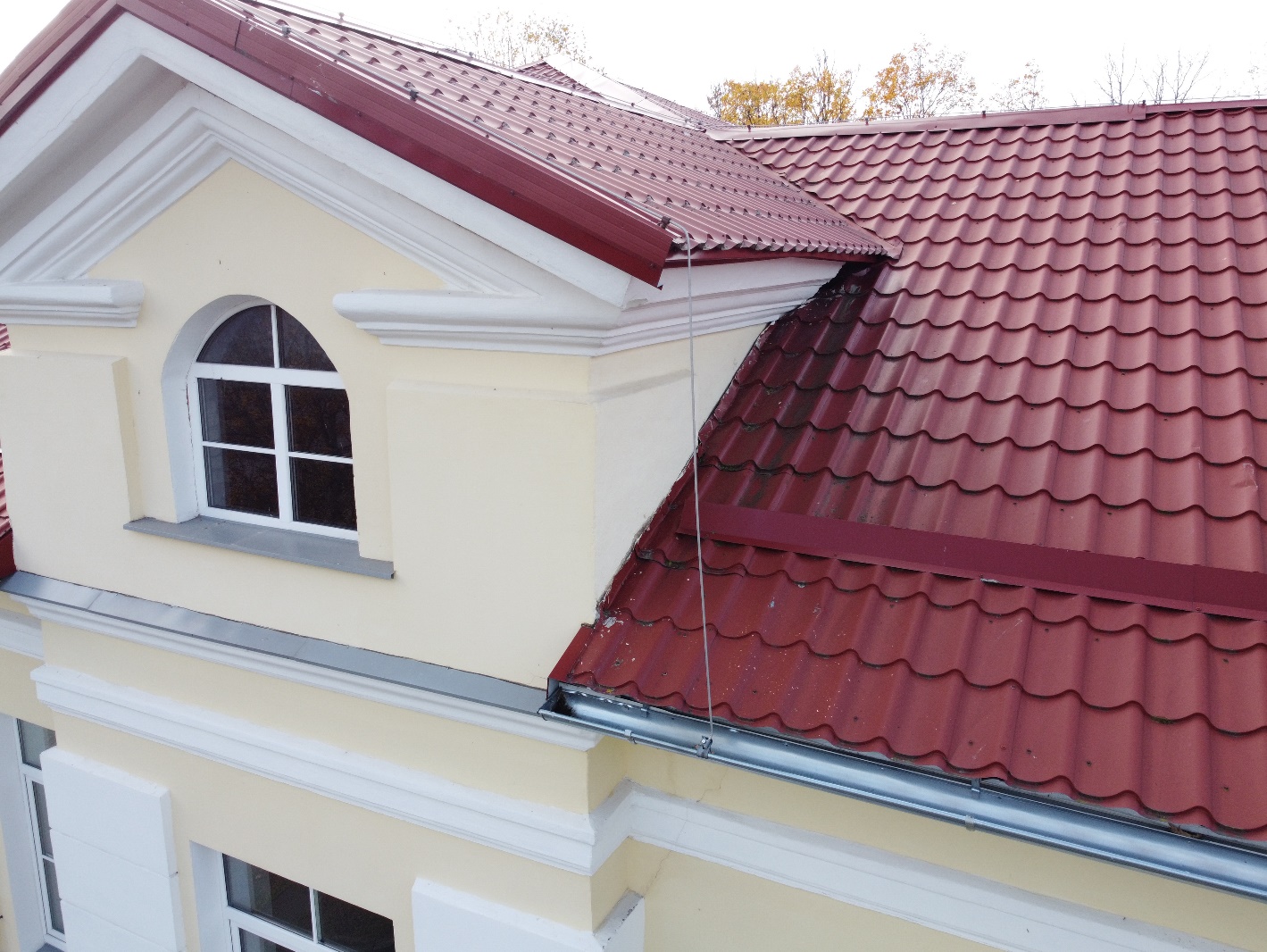 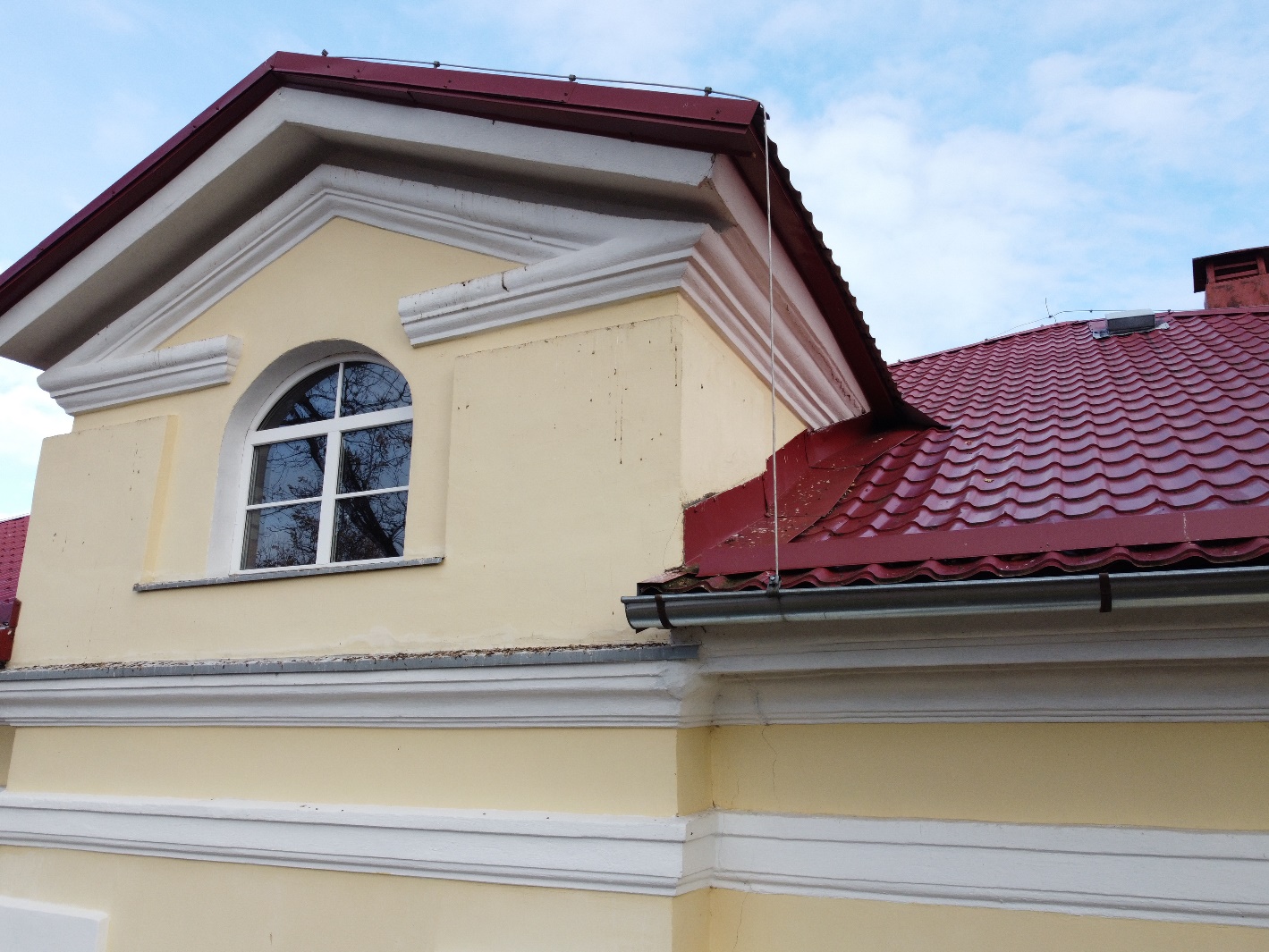 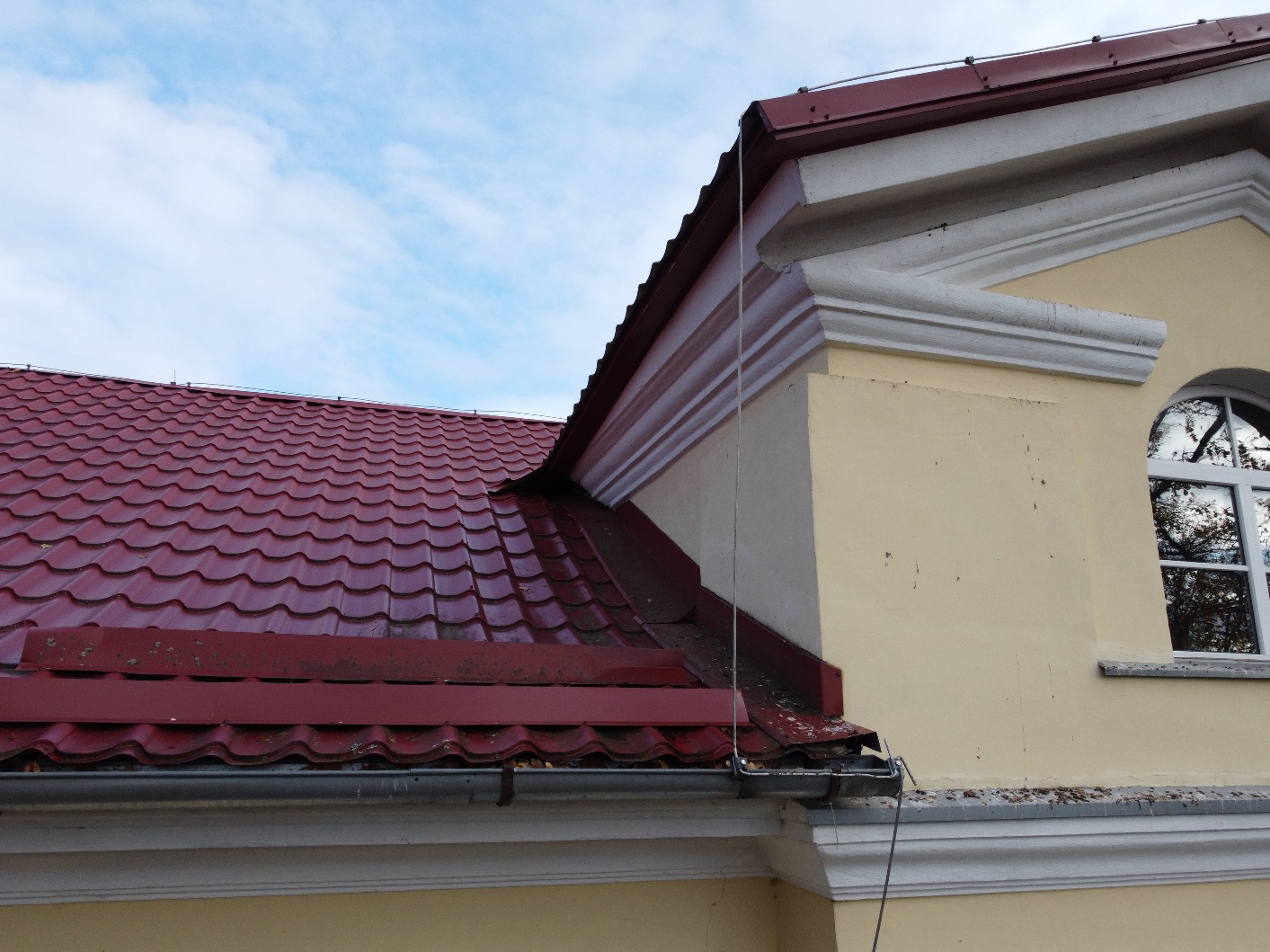 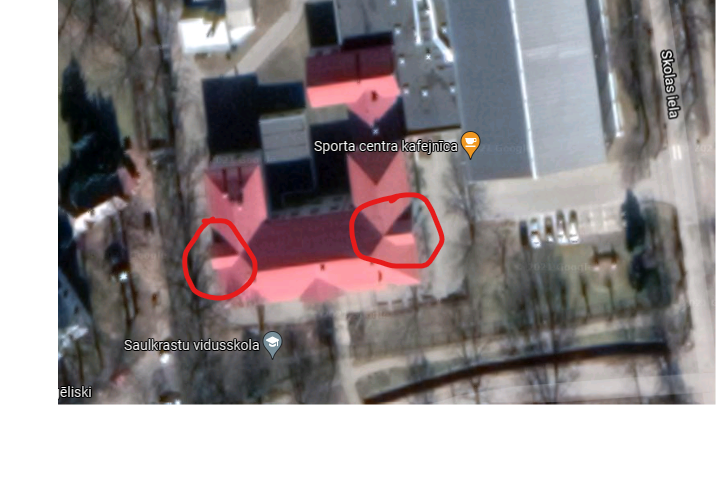 Uz abām pusēm no fasādes frontona karnīžu remonts.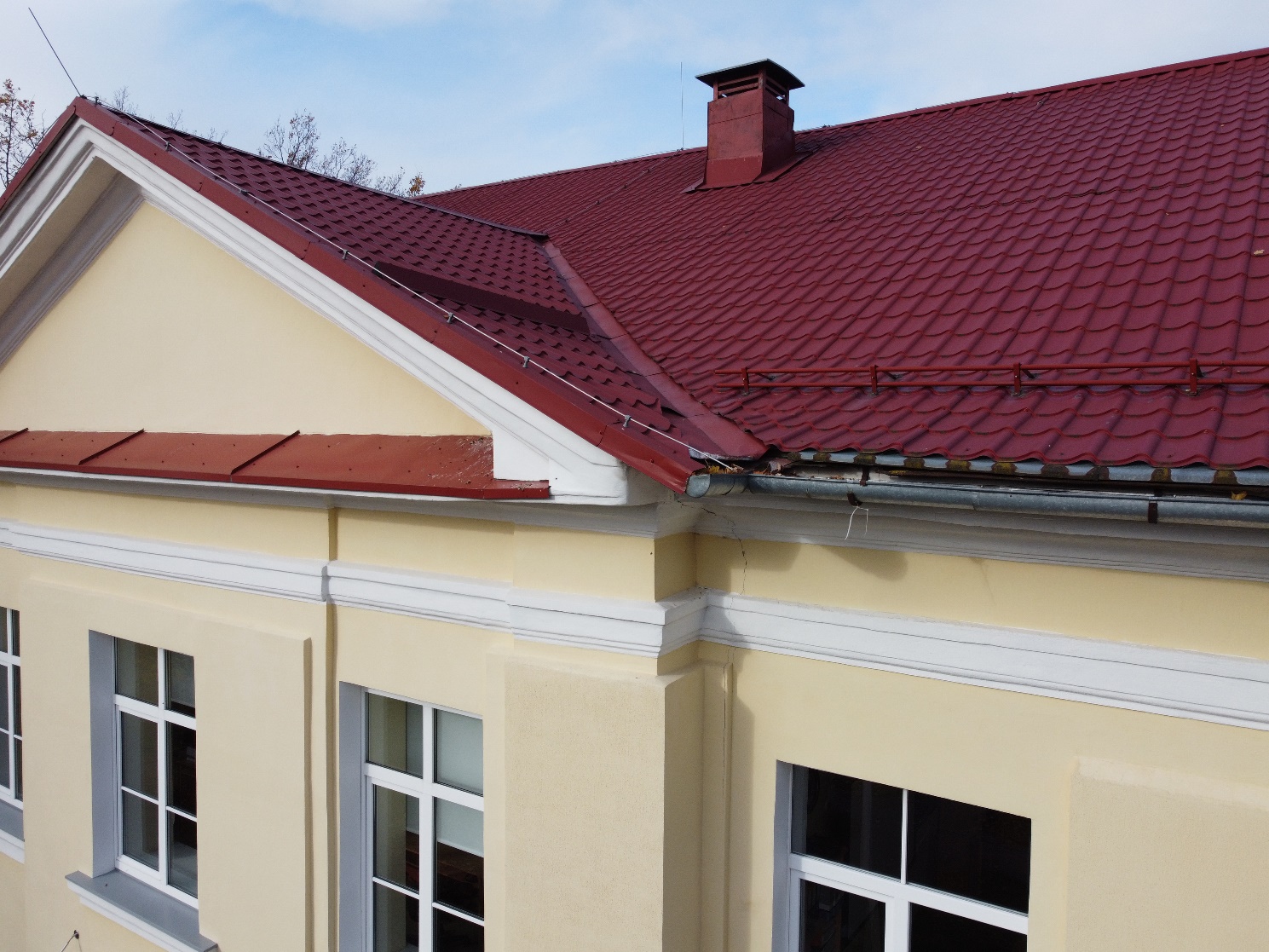 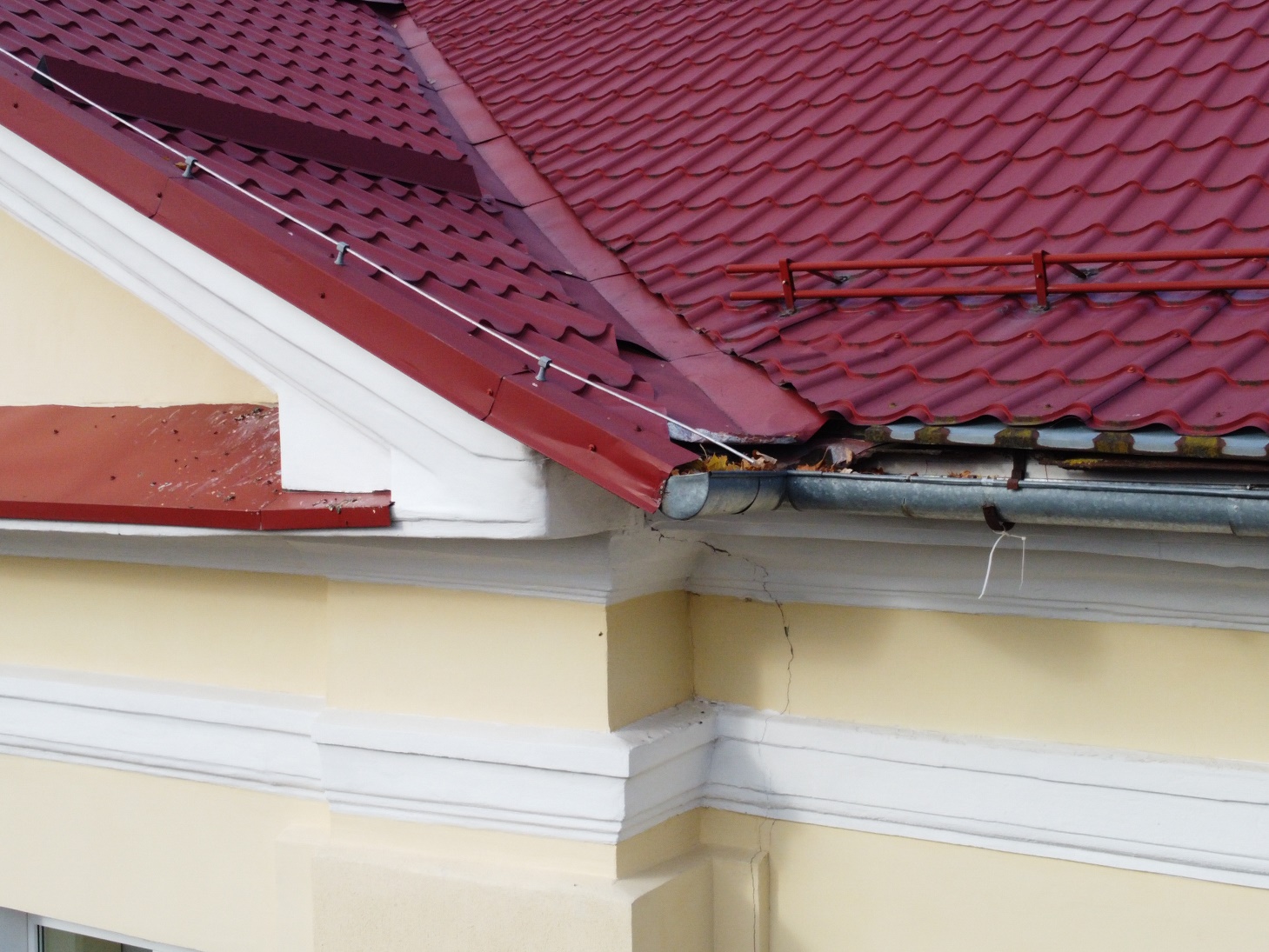 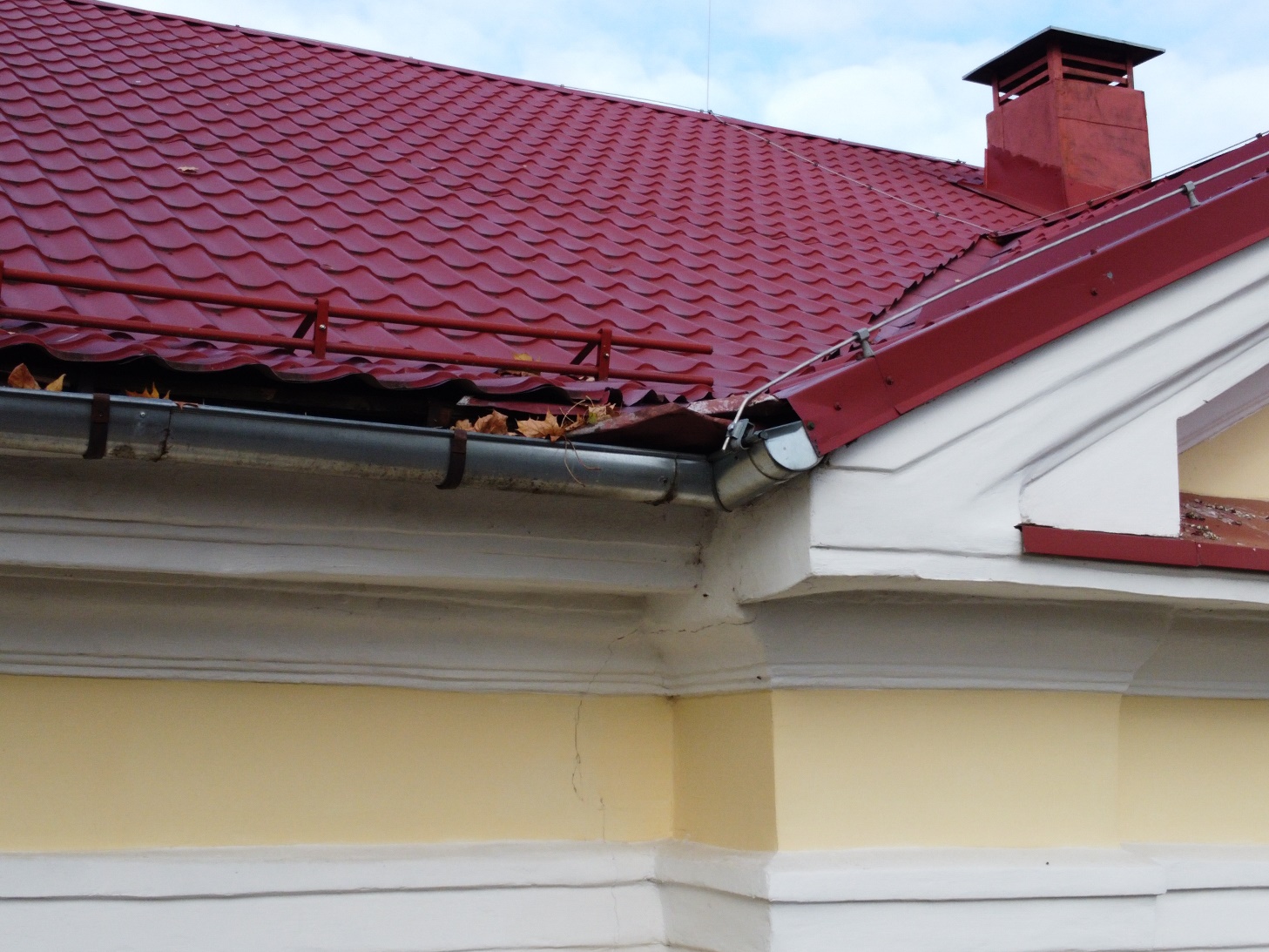 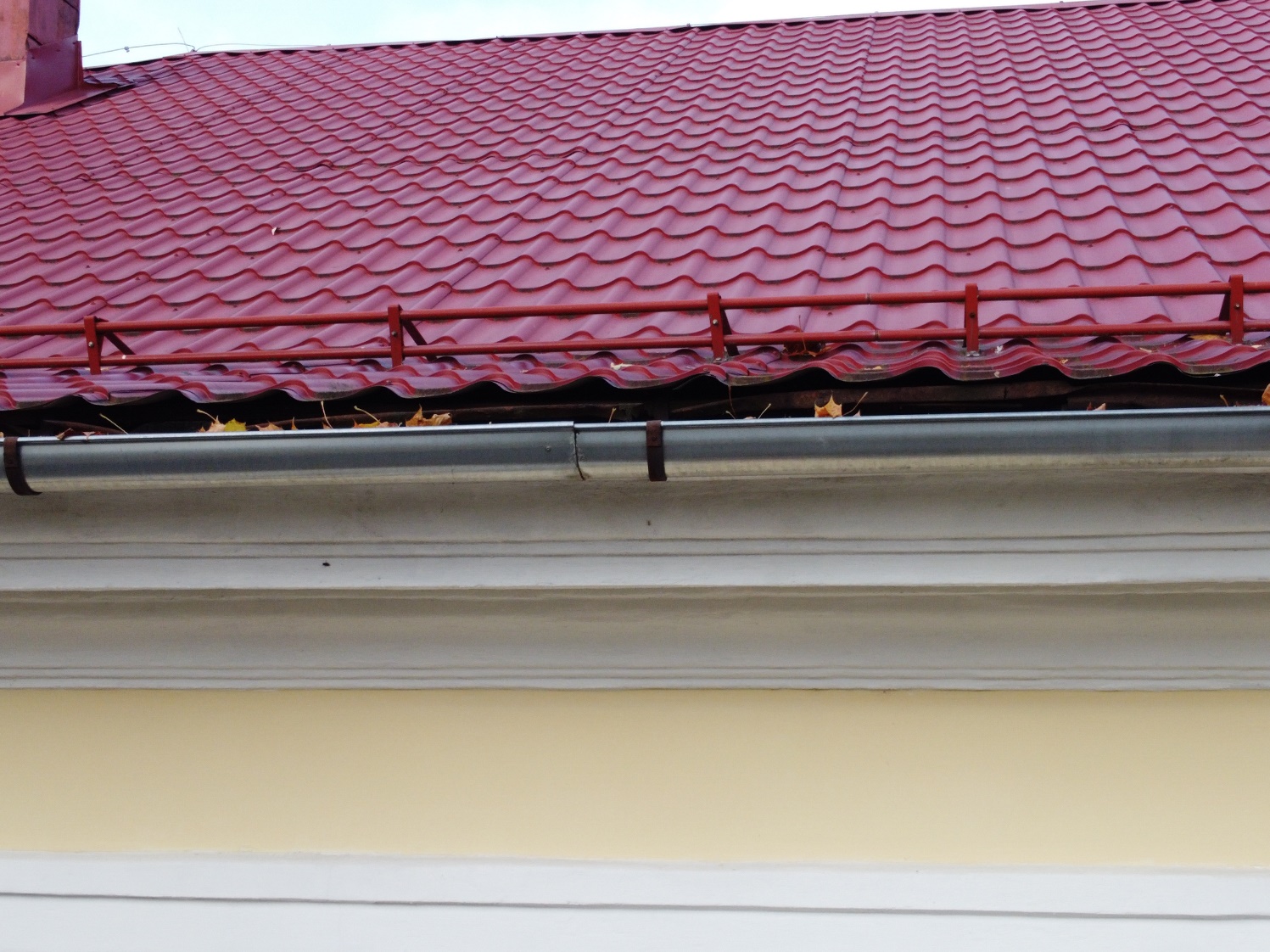 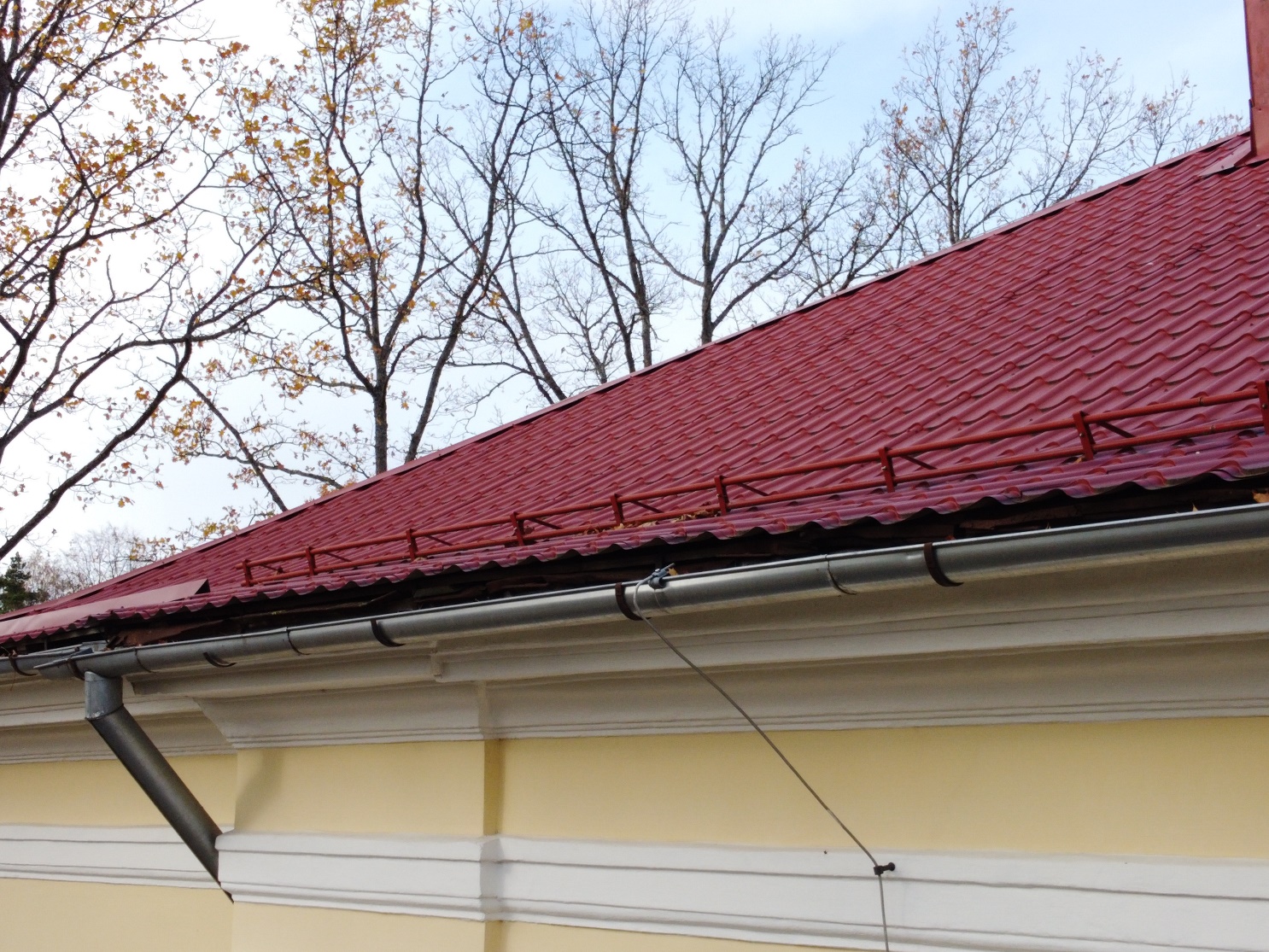 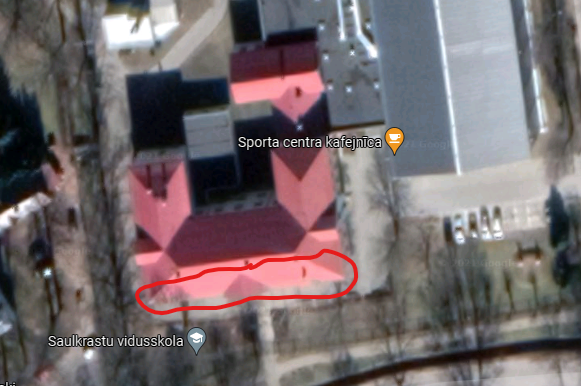 Nomainīt ventilācijas funkciju pildošo cauruli pret dakstiņveida metāla jumtiem paredzētu  ventilācijas izvadu ar jumta pieslēgumu. 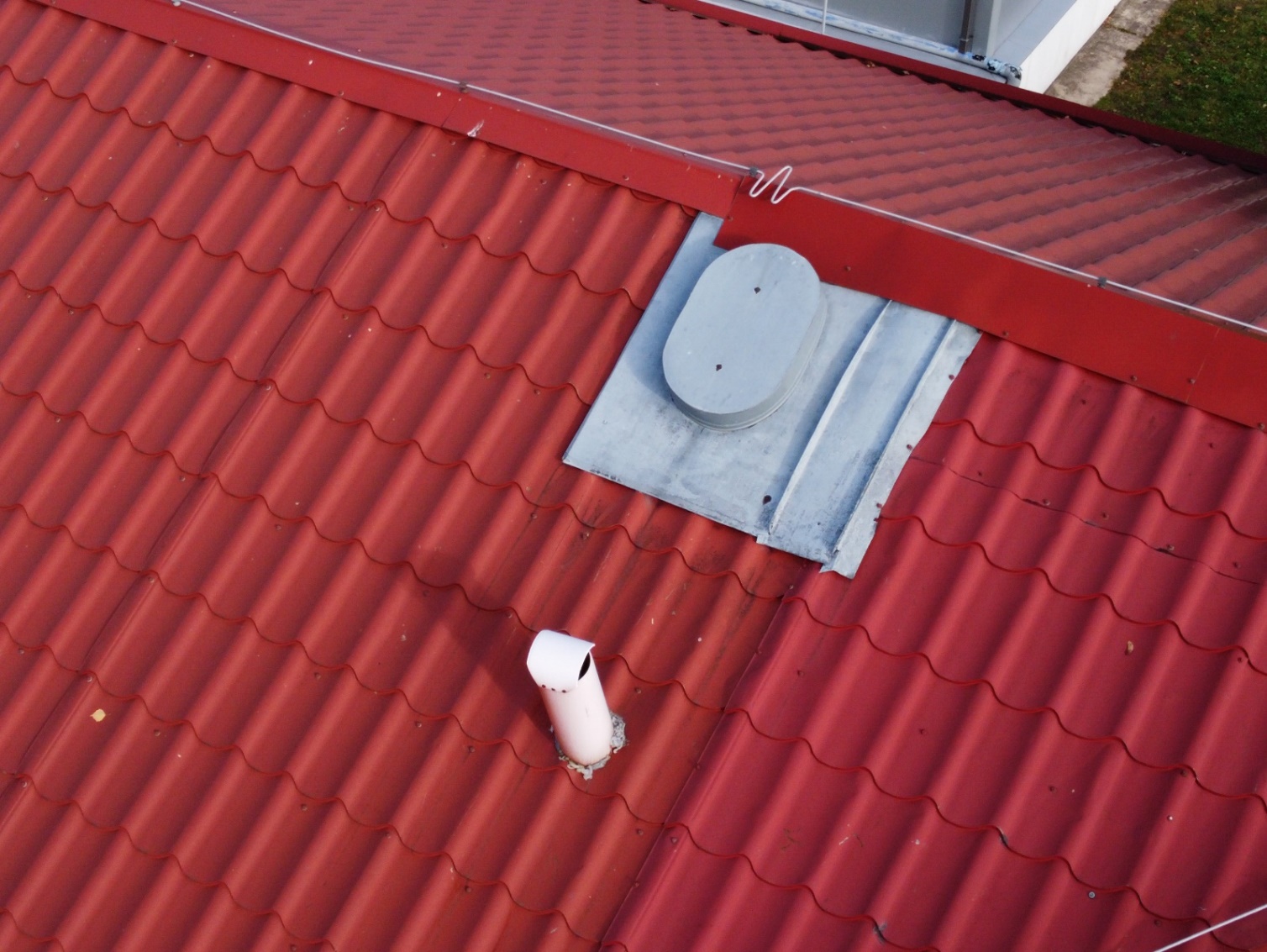 